Игры и упражнения для подготовки детей к школе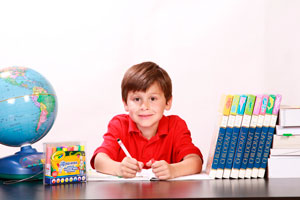 Поступление в школу - чрезвычайно важный и ответственный момент в жизни ребенка и его родителей. Практика показывает, что не все дети всесторонне подготовлены к успешному вхождению в учебную деятельность в школе. Поэтому родителям следует заранее позаботиться о целенаправленной подготовке ребенка к школе. Даже за несколько месяцев до начала учебного года можно организовать развивающие занятия дома, которые помогут ребенку справиться с трудностями при поступлении в школу. Какие задания выбрать для подготовки ребенка к школе? Не стоит сразу приступать к обучению малыша чтению и письму. При определении уровня психологической готовности ребенка к школе, в том числе, оценивают развитие зрительно-моторной координации, произвольного внимания, тонкой моторики, графических умений и пространственных представлений. Развитие этих школьно-значимых функций является основой подготовки к обучению, так как при недостаточном их развитии ребенку будет сложнее овладеть необходимыми навыками и умениями для успешного обучения в школе.Упражнения на развитие зрительно-моторной координации и тонкой моторики.Срисовывание геометрических фигур и узоров разной сложности. Обведение геометрических фигур по внешнему и внутреннему контуру. Вырезание по контуру фигур из бумаги (плавное, непрерывное). Раскрашивание и штриховка. Конструирование и мозаика. Лепка, рисование, аппликация. Выкладывание фигур из спичек (палочек). Выполнение фигурок из пальцев рук. Пальчиковая гимнастика. Обведение рисунков по контуру и соединение по точкам. Продолжение рисунков по клеточкам. Дорисовывание картинок (недостающие детали, вторая половина картинки). Графические диктанты. Упражнение на развитие произвольного внимания.Задание 1. "10 квадратов"Предложите ребенку лист бумаги в клетку и цветные карандаши. Дайте задание: нарисовать в ряд 10 квадратов. Когда эта работа будет завершена, предупредите ребенка: "А теперь слушай очень внимательно. Я дам тебе еще одно задание, но произнесу его только один раз. Запомни, что надо будет рисовать и как. Будь внимательным, заштрихуй красным карандашом третий, седьмой и девятый квадраты". Если ребенок переспрашивает, пытается переспросить вас, не уточняйте, важно, чтобы он сделал так, как услышал сам.Задание считается выполненным, если ребенок его безошибочно выполнил самостоятельно. В том случае, если ребенку потребовалась помощь повторите упражнение на следующий день, изменив условия (предложите нарисовать 10 треугольников или кругов и закрасить синим или желтым карандашом 2, 4, 7 фигуру).Если ребенок справился с первым заданием, можно продолжить работу, постепенно усложняя задания.Дайте ребенку задание вычеркнуть в каком-либо тексте все буквы А, буквы И обвести в кружок, буквы Д подчеркнуть.Задание 2. Игра «Что изменилось» На столе расположите 7-12 предметов, знакомых ребенку. Ребенок в течение 1 минуты смотрит на предметы, затем выходит из комнаты. Вы убираете предмет или меняете предметы местами, зовете ребенка и просите назвать «Что изменилось?».Упражнение на развитие слухового внимания и графических умений.Предложите ребенку вместе поиграть в «Школу». Возьмите любую картинку-раскраску. Давайте ребенку задания, оставляя время на его выполнение.Задания ребенку:- Раскрась верхний плавник большой рыбы зеленым цветом, нижние плавники — желтым. Три больших ракушки раскрась зеленым цветом, а пять маленьких — черными. Полоски на хвосте сделай синими, краешек хвоста сделай красным. Мелких рыбок раскрась желтым цветом, но так, чтобы осталось две больших не закрашенных рыбки. Остальные части рисунка раскрась самостоятельно так, как хочется.Упражнение на развитие пространственных представлений.Ребенку дают карандаш и рисунок, на котором поставлены точки (пять рядов из пяти точек в строке). Попросите соединить эти точки таким образом, чтобы получились квадраты: самый большой и самый маленький. Далее спросите у ребенка, какие еще квадраты у него могли бы получиться, какие точки для этого нужно соединить. Попросите ребенка сосчитать общее количество квадратов разного размера. Затем предложите ребенку соединить точки так, чтобы получилось 8 одинаковых треугольников. Удачи вам, уважаемые родители!